Area events are open to non-members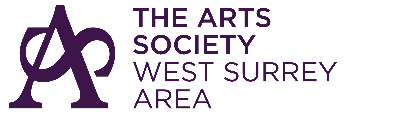 Booking FormOnline double lecture event:  FRIDAY 17TH SEPTEMBER 2021, 10am to 12.30am (two one-hour lectures with break)CLASSICAL MUSIC CRASH COURSE LECTURER:  SANDY BURNETTI wish to register to view this event.Return completed form to Geraldine Corbitt at wsasid1@gmail.comor post to 41 Firlands, Bracknell, RG12 9SB.   01344 455679Name: Email address: Telephone Number Society:  Number of tickets required @ £10 each ___________Payment Details  (Preferred payment by bank transfer please)Please insert X in box[ ]  	I have paid £______ by bank transfer:  Sort Code: 40-52-40, Acc: 00060203 Ref: Your nameOr[ ]  	I enclose a cheque for £_________ payable to The Arts Society West Surrey AreaYour name and email address will be added to our marketing database for promoting future events hosted by The Arts Society West Surrey Area.  The information will NOT be passed to any third parties.   If you do not wish us to keep your details, please insert X in this box [ ]Part of the process for joining the event on the day may also require you to enter your email address.  This is for operational purposes only.  The data will be deleted immediately after the event.